КОНКУРСНА ДОКУМЕНТАЦИЈАНабавка постељног и операционог веша, радних униформи и мантила за медицинско особље за потребе Клиничког центра Војводине75-15-OНови Сад, 2015. годинаНа основу Закона о јавним набавкама („Сл. гласник РС” бр. 124/2012, у даљем тексту: Закон), и Правилника о обавезним елементима конкурсне документације у поступцима јавних набавки и начину доказивања испуњености услова („Сл. гласник РС” бр. 29/2013), Одлуке о покретању поступка предметне јавне набавке и Решења о образовању комисије за предметну јавну набавку, припремљена је:КОНКУРСНА ДОКУМЕНТАЦИЈА  бр. 75-15-O - Набавка  постељног и операционог  веша,  радних униформи и мантила за медицинско особље за потребе Клиничког центра Војводине.Конкурсна документација садржи:1.	ОПШТИ ПОДАЦИ О НАБАВЦИ	32.	ПОДАЦИ О ПРЕДМЕТУ ЈАВНЕ НАБАВКЕ	43.	ОПИС ПРЕДМЕТА ЈАВНЕ НАБАВКЕ	54.	УСЛОВИ ЗА УЧЕШЋЕ У ПОСТУПКУ ЈАВНЕ НАБАВКЕ ИЗ ЧЛ. 75. И 76. ЗАКОНА И УПУТСТВО КАКО СЕ ДОКАЗУЈЕ ИСПУЊЕНОСТ ТИХ УСЛОВА	95.	УПУТСТВО ПОНУЂАЧИМА КАКО ДА САЧИНЕ ПОНУДУ	136.	РАЗРАДА КРИТЕРИЈУМА	217.	МОДЕЛ УГОВОРА	238.	ИЗЈАВА О НЕЗАВИСНОЈ ПОНУДИ	269.	ОБРАЗАЦ ИЗЈАВЕ О ПОШТОВАЊУ ОБАВЕЗА	2710.	ОБРАЗАЦ СТРУКТУРЕ ПОНУЂЕНЕ ЦЕНЕ	2811.	ОБРАЗАЦ ТРОШКОВА ПРИПРЕМЕ ПОНУДЕ	2912.	ОБРАЗАЦ ПОНУДЕ	3013.	А) ОПШТИ ПОДАЦИ О ПОНУЂАЧУ ИЗ ГРУПЕ ПОНУЂАЧА	3414.	Б) ОПШТИ ПОДАЦИ О ПОДИЗВОЂАЧИМА	35ОПШТИ ПОДАЦИ О НАБАВЦИПОДАЦИ О ПРЕДМЕТУ ЈАВНЕ НАБАВКЕПредмет јавне набавке није обликован по партијама.Наручилац не спроводи поступак јавне набавке ради закључења оквирног споразума.ОПИС ПРЕДМЕТА ЈАВНЕ НАБАВКЕВРСТА, ТЕХНИЧКЕ КАРАКТЕРИСТИКЕ, КВАЛИТЕТ, КОЛИЧИНА И ОПИС ПРЕДМЕТА ЈАВНЕ НАБАВКЕ, НАЧИН СПРОВОЂЕЊА КОНТРОЛЕ И ОБЕЗБЕЂИВАЊА ГАРАНЦИЈЕ КВАЛИТЕТА, РОК И МЕСТО ИЗВРШЕЊАКАРАКТЕРИСТИКЕ ПОСТЕЉНОГ И ОПЕРАЦИОНОГ ВЕША И РАДНИХ УНИФОРМИ ПО ЈАВНОМ ПОЗИВУ 75-15-OНапомена: Болнички веш мора бити од тканине наведених карактеристика у овој табели, обојени бојом постојном на искувавање са максималним скупљањем до 3% на 90º, осим за пелене са максималним скупљањем до 6% на 90º.Све блузе и мантили на горњем џепу морају имати штампани лого Клиничког центра Војводине. Наручилац није прописао дезен, дао је понуђачима слободан избор какве ће дезене достављати за поменуте артикле.- ОПИС РАДНЕ УНИФОРМЕ – КОМПЛЕТ ( БЛУЗА И ПАНТАЛОНЕ/СУКЊА)Наручилац захтева да понуђачи доставе узорке за оне ставке које су обележене са ДА у колони Узорак. Узорке доставити одвојено од понуде, посебно упаковане и са назнаком „Узорци по јавном позиву 75-15-О“.Знак „КЦВ“–а, дезен односно штампу материјала и дечији дезен на узорцима понуђачи могу доставити по свом избору, а изабрани понуђач ће после потписивања уговора достављати добра које су предмет јавне набавке према захтевима наручиоца. УСЛОВИ ЗА УЧЕШЋЕ У ПОСТУПКУ ЈАВНЕ НАБАВКЕ ИЗ ЧЛ. 75. И 76. ЗАКОНА И УПУТСТВО КАКО СЕ ДОКАЗУЈЕ ИСПУЊЕНОСТ ТИХ УСЛОВАИспуњеност  услова за учешће у поступку јавне набавке, правно лице, физичко лице и предузетник као понуђач, или подносилац пријаве, доказује достављањем следећих доказа:Докази из тачака 2. и 4. не могу бити старији од два месеца пре отварања понуда.Доказ из тачке 3. мора бити издат након објављивања позива за подношење понуда, односно слања позива за подношење понуда.Уколико понуду подноси група понуђача понуђач је дужан да за сваког члана групе достави наведене доказе да испуњава услове из члана 75. став 1. тач. 1) до 4).Додатне услове група понуђача испуњава заједно.Уколико понуђач подноси понуду са подизвођачем, понуђач је дужан да за подизвођача достави доказе да испуњава услове из члана 75. став 1. тач. 1) до 4) Закона.Додатне услове понуђач са подизвођачем испуњава заједно.Наведене доказе о испуњености услова понуђач може доставити у виду неоверених копија, а наручилац може пре доношења одлуке о додели уговора да тражи од понуђача, чија је понуда на основу извештаја за јавну набавку оцењена као најповољнија, да достави на увид оригинал или оверену копију свих или појединих доказа.Ако понуђач у остављеном, примереном року који не може бити краћи од пет дана, не достави на увид оригинал или оверену копију тражених доказа, наручилац ће његову понуду одбити као неприхватљиву.Понуђачи који су регистровани у регистру понуђача који води Агенција за привредне регистре не морају да доставе доказе из чл. 75. ст. 1. тач. 1) до 4) већ уместо истих достављају фотокопију Решења о упису у регистар понуђача.Наручилац неће одбити понуду као неприхватљиву, уколико не садржи доказ одређен конкурсном документацијом, ако понуђач наведе у понуди интернет страницу на којој су подаци који су тражени у оквиру услова јавно доступни.Уколико је доказ о испуњености услова електронски документ, понуђач доставља копију електронског документа у писаном облику, у складу са законом којим се уређује електронски документ, осим уколико подноси електронску понуду када се доказ доставља у изворном електронском облику.Ако се у држави у којој понуђач има седиште не издају тражени докази, понуђач може, уместо доказа, приложити своју писану изјаву, дату под кривичном и материјалном одговорношћу оверену пред судским или управним органом, јавним бележником или другим надлежним органом те државе.Ако понуђач има седиште у другој држави, наручилац може да провери да ли су документи којима понуђач доказује испуњеност тражених услова издати од стране надлежних органа те државе.Понуђач је дужан да без одлагања писмено обавести наручиоца о било којој промени у вези са испуњеношћу услова из поступка јавне набавке, која наступи до доношења одлуке, односно закључења уговора, односно током важења уговора о јавној набавци и да је документује на прописани начин.УПУТСТВО ПОНУЂАЧИМА КАКО ДА САЧИНЕ ПОНУДУПОДАЦИ О ЈЕЗИКУ НА КОЈЕМ ПОНУДА МОРА ДА БУДЕ САСТАВЉЕНАПонуда се саставља на српском језику, ћириличним или латиничним писмом.НАЧИН НА КОЈИ ПОНУДА МОРА ДА БУДЕ САЧИЊЕНАПонуда се попуњава помоћу писаће машине, рачунара или хемијске оловке (штампаним словима, на обрацима који су саставни део конкурсне документације).Понуђач понуду подноси у затвореној коверти или кутији, затворену на начин да се приликом отварања понуда може са сигурношћу утврдити да се први пут отвара. На полеђини коверте или на кутији навести назив понуђача, тачну адресу и контакт телефон. У случају да понуду подноси група понуђача, на коверти је потребно назначити да се ради о групи понуђача и навести називе и адресу свих учесника у заједничкој понуди и контакт телефон.Понуду доставити непосредно или путем поште на адресу: Клинички центар Војводине, 21000 Нови Сад, Хајдук Вељкова број 1, искључиво преко писарнице  Клиничког центра Војводине, са назнаком да је реч о понуди, уз обавезно навођење предмета набавке и редног броја набавке (подаци дати у поглављу 1. конкурсне документације). На полеђини понуде  обавезно ставити назнаку „НЕ ОТВАРАТИ”.Понуда се сматра благовременом уколико је примљена од стране наручиоца до датума (дана) и часа назначеног у Позиву за подношење понуда. Наручилац ће, по пријему одређене понуде, на коверти, односно кутији у којој се понуда налази, обележити време пријема и евидентирати број и датум понуде према редоследу приспећа. Уколико је понуда достављена непосредно наручулац ће понуђачу предати потврду пријема понуде. У потврди о пријему наручилац ће навести датум и сат пријема понуде. Понуда коју наручилац није примио у року одређеном за подношење понуда, односно која је примљена по истеку дана и сата до којег се могу понуде подносити, сматраће се неблаговременом.ПАРТИЈЕПредмет јавне набавке није  обликован по партијама.ПОНУДА СА ВАРИЈАНТАМАПодношење понуде са варијантама није дозвољено.НАЧИН ИЗМЕНЕ, ДОПУНЕ И ОПОЗИВА ПОНУДЕУ року за подношење понуде понуђач може да измени, допуни или опозове своју понуду на начин који је одређен за подношење понуде.Понуђач је дужан да јасно назначи који део понуде мења односно која документа накнадно доставља. Писано обавештење о измени, допуни или опозиву понуде понуђач доставља непосредно или путем поште на адресу: Клинички центар Војводине, 21000 Нови Сад, Хајдук Вељкова број 1, искључиво преко писарнице  Клиничког центра Војводине, са назнаком да је реч о измени, допуни или опозиву понуде, уз обавезно навођење предмета набавке и редног броја набавке (подаци дати у поглављу 1. конкурсне документације). На полеђини коверте или на кутији навести назив понуђача, тачну адресу и контакт телефон. У случају да понуду подноси група понуђача, на коверти је потребно назначити да се ради о групи понуђача и навести називе и адресу свих учесника у заједничкој понуди и контакт телефон.По истеку рока за подношење понуда понуђач не може да повуче нити да мења своју понуду.УЧЕСТВОВАЊЕ У ЗАЈЕДНИЧКОЈ ПОНУДИ ИЛИ КАО ПОДИЗВОЂАЧ Понуђач може да поднесе само једну понуду. Понуђач који је самостално поднео понуду не може истовремено да учествује у заједничкој понуди или као подизвођач, нити исто лице може учествовати у више заједничких понуда.У Обрасцу понуде, понуђач наводи на који начин подноси понуду, односно да ли подноси понуду самостално, или као заједничку понуду, или подноси понуду са подизвођачем.ПОНУДА СА ПОДИЗВОЂАЧЕМУколико понуђач подноси понуду са подизвођачем дужан је да у Обрасцу понуде  наведе да понуду подноси са подизвођачем, проценат укупне вредности набавке који ће поверити подизвођачу,  а који не може бити већи од 50%, као и део предмета набавке који ће извршити преко подизвођача. Понуђач у Обрасцу понуде наводи назив и седиште подизвођача, уколико ће делимично извршење набавке поверити подизвођачу. Уколико уговор о јавној набавци буде закључен између наручиоца и понуђача који подноси понуду са подизвођачем, тај подизвођач ће бити наведен и у уговору о јавној набавци. Понуђач је дужан да за подизвођаче достави доказе о испуњености услова који су наведени у поглављу 4. конкурсне документације, у складу са Упутством како се доказује испуњеност услова.Понуђач је дужан да наручиоцу, на његов захтев, омогући приступ код подизвођача, ради утврђивања испуњености тражених услова.Понуђач у потпуности одговара наручиоцу за извршење обавеза из поступка јавне набавке, односно извршење уговорних обавеза, без обзира на број подизвођача. Наручилац не дозвољава пренос доспелих потраживања директно подизвођачу у смислу члана 80. став 9. Закона о јавним набавкама.ЗАЈЕДНИЧКА ПОНУДАПонуду може поднети група понуђача.Уколико понуду подноси група понуђача, саставни део заједничке понуде мора бити споразум којим се понуђачи из групе међусобно и према наручиоцу обавезују на извршење јавне набавке, а који обавезно садржи податке из члана 81. ст. 4. тач. 1) до 6) Закона и то податке о: члану групе који ће бити носилац посла, односно који ће поднети понуду и који ће заступати групу понуђача пред наручиоцем, понуђачу који ће у име групе понуђача потписати уговор, понуђачу који ће у име групе понуђача дати средство обезбеђења, понуђачу који ће издати рачун, рачуну на који ће бити извршено плаћање, обавезама сваког од понуђача из групе понуђача за извршење уговора.Група понуђача је дужна да достави све доказе о испуњености услова који су наведени у поглављу 4. конкурсне документације, у складу са Упутством како се доказује испуњеност услова.Понуђачи из групе понуђача одговарају неограничено солидарно према наручиоцу. Задруга може поднети понуду самостално, у своје име, а за рачун задругара или заједничку понуду у име задругара.Ако задруга подноси понуду у своје име за обавезе из поступка јавне набавке и уговора о јавној набавци одговара задруга и задругари у складу са законом.Ако задруга подноси заједничку понуду у име задругара за обавезе из поступка јавне набавке и уговора о јавној набавци неограничено солидарно одговарају задругари.НАЧИН И УСЛОВИ ПЛАЋАЊА, ГАРАНТНИ РОК, КАО И ДРУГЕ ОКОЛНОСТИ ОД КОЈИХ ЗАВИСИ ПРИХВАТЉИВОСТ ПОНУДЕ9.1. Захтеви у погледу начина, рока и услова плаћањаНаручилац захтева да плаћање буде у 6 (шест) једнаких месечних рата, са роком доспећа прве рате од најмање 45 дана а највише 90 дана од дана пријема исправног рачуна за прву испоруку добара која су предмет јавне набавке. Рачун се испоставља на крају сваког месеца.Плаћање се врши уплатом на рачун понуђача.Понуђачу није дозвољено да захтева аванс.9.2. Захтеви у погледу гарантног рокаНаручилац нема захтева у погледу гарантног рока.9.3. Захтев у погледу рока (испоруке добара, извршења услуге, извођења радова)Наручилац захтева да прва испорука буде најмање 30% од уговорене количине а да рок прве испоруке буде најдуже 30 дана од дана закључења уговора. Остатак се испоручује сукцесивно у количинима прецизираним писаним захтевом Наручиоца, са роком испоруке не дужим од седам (7) дана од пријема захтева. Место испоруке добара која су предмет јавне набавке је ФЦО магацин Службе за набавку и складиштење наручиоца, са обавезом истовара добара.Захтев у погледу рока важења понудеРок важења понуде не може бити краћи од 60 дана од дана отварања понуда.У случају истека рока важења понуде, наручилац је дужан да у писаном облику затражи од понуђача продужење рока важења понуде.Понуђач који прихвати захтев за продужење рока важења понуде на може мењати понуду.Други захтевиНаручилац нема других захтева у погледу предметне јавне набавке.ВАЛУТА И НАЧИН НА КОЈИ МОРА ДА БУДЕ НАВЕДЕНА И ИЗРАЖЕНА ЦЕНА У ПОНУДИЦена мора бити исказана у динарима, са и без пореза на додату вредност, са урачунатим свим трошковима које понуђач има у реализацији предметне јавне набавке, с тим да ће се за оцену понуде узимати у обзир цена без пореза на додату вредност.У цену је урачуната цена предмета јавне набавке, испорука, монтажа и остали повезани трошкови.Цена је фиксна и не може се мењати. Ако је у понуди исказана неуобичајено ниска цена, наручилац ће поступити у складу са чланом 92. Закона.Ако понуђена цена укључује увозну царину и друге дажбине, понуђач је дужан да тај део одвојено искаже у динарима.ПОДАЦИ О ДРЖАВНОМ ОРГАНУ ИЛИ ОРГАНИЗАЦИЈИ, ОДНОСНО ОРГАНУ ИЛИ СЛУЖБИ ТЕРИТОРИЈАЛНЕ АУТОНОМИЈЕ  ИЛИ ЛОКАЛНЕ САМОУПРАВЕ ГДЕ СЕ МОГУ БЛАГОВРЕМЕНО ДОБИТИ ИСПРАВНИ ПОДАЦИ О ПОРЕСКИМ ОБАВЕЗАМА, ЗАШТИТИ ЖИВОТНЕ СРЕДИНЕ, ЗАШТИТИ ПРИ ЗАПОШЉАВАЊУ, УСЛОВИМА РАДА И СЛ., А КОЈИ СУ ВЕЗАНИ ЗА ИЗВРШЕЊЕ УГОВОРА О ЈАВНОЈ НАБАВЦИ Подаци о пореским обавезама се могу добити у Пореској управи, Министарства финансија и привреде.Подаци о заштити животне средине се могу добити у Агенцији за заштиту животне средине и у Министарству енергетике, развоја и заштите животне средине.Подаци о заштити при запошљавању и условима рада се могу добити у Министарству рада, запошљавања и социјалне политике.ПОДАЦИ О ВРСТИ, САДРЖИНИ, НАЧИНУ ПОДНОШЕЊА, ВИСИНИ И РОКОВИМА ОБЕЗБЕЂЕЊА ИСПУЊЕЊА ОБАВЕЗА ПОНУЂАЧАПонуђач је дужан да уз понуду достави регистровану бланко меницу и менично овлашћење за озбиљност понуде, попуњено на износ од 10% од укупне вредности понуде без ПДВ-а, којом понуђачи гарантује испуњење својих обавеза у поступку јавне набавке.Понуђач који је изабран као најповољнији је дужан да, приликом потписивања уговора, достави:регистровану бланко меницу и менично овлашћење за извршење уговорне обавезе, попуњену на износ од 10% од укупне вредности понуде без ПДВ-а, која је наплатива у случајевима предвиђеним конкурсном документацијом, тј. у случају да изабрани понуђач не испуњава своје обавезе из уговора. Меница мора бити оверена печатом и потписана од стране лица овлашћеног за заступање, а уз исту мора бити достављено попуњено и оверено менично овлашћење – писмо, са назначеним износом.Понуђач је дужан да достави и копију извода из Регистра  меница и овлашћења који се налази на интернет страници Народне банке Србије, као доказ да је меница евидентирана и регистрована у Регистру меница и овлашћења, у складу са Законом о платном промету („Сл. лист СРЈ“, бр. 3/2002 и 5/2003 и „Сл. гласник Републике Србије“, бр. 43/2004, 62/2006, 111/2009 и 31/2011) и Одлуком о ближим условима, садржини и начину вођења регистра меница и овлашћења ( „Сл. гласник Републике Србије“, број 56/2011).Средство обезбеђења траје најмање десет дана дуже од дана истека рока за коначно извршење обавезе понуђача која је предмет обезбеђења (извршење уговорне обавезе, истек гарантног рока и сл.).Средство обезбеђења не може се вратити понуђачу пре истека рока трајања.ЗАШТИТА ПОВЕРЉИВОСТИ ПОДАТАКА КОЈЕ НАРУЧИЛАЦ СТАВЉА ПОНУЂАЧИМА НА РАСПОЛАГАЊЕ, УКЉУЧУЈУЋИ И ЊИХОВЕ ПОДИЗВОЂАЧЕ Предметна набавка не садржи поверљиве информације које наручилац ставља на располагање.ДОДАТНЕ ИНФОРМАЦИЈЕ ИЛИ ПОЈАШЊЕЊА У ВЕЗИ СА ПРИПРЕМАЊЕМ ПОНУДЕЗаинтересовано лице може, у писаном облику тражити од наручиоца додатне информације или појашњења у вези са припремањем понуде, најкасније 5 дана пре истека рока за подношење понуде и то на један од следећих начина:поштом, на адресу наручиоца: Клинички центар Војводине, 21000 Нови Сад, Хајдук Вељкова број 1, искључиво преко писарнице  Клиничког центра, путем факса, на број 021/487-22-44, електронском поштом, на адресу: nabavke@kcv.rs, или лично, уз писано овлашћење понуђача који је понуду поднео, искључиво преко писарнице  Клиничког центраНаручилац ће заинтересованом лицу у року од 3 (три) дана од дана пријема захтева за додатним информацијама или појашњењима конкурсне документације, одговор доставити у писаном облику и истовремено ће ту информацију објавити на Порталу јавних набавки и на својој интернет страници. Ако наручилац измени или допуни конкурсну документацију 8 или мање дана пре истека рока за подношење понуда, дужан је да продужи рок за подношење понуда и објави обавештење о продужењу рока за подношење понуда. По истеку рока предвиђеног за подношење понуда наручилац не може да мења нити да допуњује конкурсну документацију. Тражење додатних информација или појашњења у вези са припремањем понуде телефоном није дозвољено. Комуникација у поступку јавне набавке врши се искључиво на начин одређен чланом 20. Закона.Сваки захтев за додатним информацијама или појашњењем примљен након радног времена наручиоца, сматраће се да је примљен следећег радног дана.ДОДАТНА ОБЈАШЊЕЊА ОД ПОНУЂАЧА ПОСЛЕ ОТВАРАЊА ПОНУДА И КОНТРОЛА КОД ПОНУЂАЧА ОДНОСНО ЊЕГОВОГ ПОДИЗВОЂАЧА После отварања понуда наручилац може приликом стручне оцене понуда да у писаном облику захтева од понуђача додатна објашњења која ће му помоћи при прегледу, вредновању и упоређивању понуда, а може да врши контролу (увид) код понуђача, односно његовог подизвођача (члан 93. Закона). Уколико наручилац оцени да су потребна додатна објашњења или је потребно извршити контролу (увид) код понуђача, односно његовог подизвођача, наручилац ће понуђачу оставити примерени рок да поступи по позиву наручиоца, односно да омогући наручиоцу контролу (увид) код понуђача, као и код његовог подизвођача. Наручилац може уз сагласност понуђача да изврши исправке рачунских грешака уочених приликом разматрања понуде по окончаном поступку отварања. У случају разлике између јединичне и укупне цене, меродавна је јединична цена.Ако се понуђач не сагласи са исправком рачунских грешака, наручилац ће његову понуду одбити као неприхватљиву. ДОДАТНО ОБЕЗБЕЂЕЊЕ ИСПУЊЕЊА УГОВОРНИХ ОБАВЕЗА ПОНУЂАЧА КОЈИ СЕ НАЛАЗЕ НА СПИСКУ НЕГАТИВНИХ РЕФЕРЕНЦИПонуђач који се налази на списку негативних референци који води Управа за јавне набавке, у складу са чланом 83. Закона, а који има негативну референцу за предмет набавке који није истоврстан предмету ове јавне набавке, а уколико таквом понуђачу буде додељен уговор, дужан је да преда средства обезбеђења тражена у тачки 12. Упутства понуђачима како да сачине понуду попуњену на износ 15% (уместо 10%) од укупне вредности уговора без ПДВ-а, са роком важности који је тридесет дана (уместо десет дана) дужи од истека рока за коначно извршење обавезе понуђача која је предмет обезбеђења (извршење уговорне обавезе, истек гарантног рока и сл.).Ако се за време трајања уговора промене рокови за извршење уговорне обавезе, важност средстава обезбеђења мора да се продужи.ВРСТА КРИТЕРИЈУМА ЗА ДОДЕЛУ УГОВОРА, ЕЛЕМЕНТИ КРИТЕРИЈУМА НА ОСНОВУ КОЈИХ СЕ ДОДЕЉУЈЕ УГОВОР И МЕТОДОЛОГИЈА ЗА ДОДЕЛУ ПОНДЕРА ЗА СВАКИ ЕЛЕМЕНТ КРИТЕРИЈУМАИзбор најповољније понуде ће се извршити применом критеријума „економски најповољнија понуда“. Разрада критеријума је у поглављу 6. конкурсне документације.ЕЛЕМЕНТИ КРИТЕРИЈУМА НА ОСНОВУ КОЈИХ ЋЕ НАРУЧИЛАЦ ИЗВРШИТИ ДОДЕЛУ УГОВОРА У СИТУАЦИЈИ КАДА ПОСТОЈЕ ДВЕ ИЛИ ВИШЕ ПОНУДА СА ЈЕДНАКИМ БРОЈЕМ ПОНДЕРА ИЛИ ИСТОМ ПОНУЂЕНОМ ЦЕНОМ Уколико Наручилац применом критеријума економски најповољније понуде добије  две или више понуда са једнаки бројем пондера, изабраће се она понуда оног понуђача  који има највећу остварену нето добит у 2014. години.КОРИШЋЕЊЕ ПАТЕНТА И ОДГОВОРНОСТ ЗА ПОВРЕДУ ЗАШТИЋЕНИХ ПРАВА ИНТЕЛЕКТУАЛНЕ СВОЈИНЕ ТРЕЋИХ ЛИЦАНакнаду за коришћење патената, као и одговорност за повреду заштићених права интелектуалне својине трећих лица сноси понуђач.НАЧИН И РОК ЗА ПОДНОШЕЊЕ ЗАХТЕВА ЗА ЗАШТИТУ ПРАВА ПОНУЂАЧА Захтев за заштиту права може да поднесе понуђач, односно свако заинтересовано лице, или пословно удружење у њихово име. Захтев за заштиту права подноси се Републичкој комисији, а предаје наручиоцу. Примерак захтева за заштиту права подносилац истовремено доставља Републичкој комисији. Захтев за заштиту права доставља се непосредно или путем поште на адресу: Клинички центар Војводине, 21000 Нови Сад, Хајдук Вељкова број 1, искључиво преко писарнице Клиничког центра Војводине, са назнаком да је реч о захтеву за заштиту права, уз обавезно навођење предмета набавке и редног броја набавке (подаци дати је у поглављу 1. конкурсне документације). Захтев за заштиту права се може поднети у току целог поступка јавне набавке, против сваке радње наручиоца, осим уколико Законом није другачије одређено. О поднетом захтеву за заштиту права наручилац обавештава све учеснике у поступку јавне набавке, односно објављује обавештење о поднетом захтеву на Порталу јавних набавки, најкасније у року од 2 дана од дана пријема захтева.Уколико се захтевом за заштиту права оспорава врста поступка, садржина позива за подношење понуда или конкурсне документације, захтев ће се сматрати благовременим уколико је примљен од стране наручиоца најкасније  7 дана пре истека рока за подношење понуда, без обзира на начин достављања.  У том случају подношења захтева за заштиту права долази до застоја рока за подношење понуда. После доношења одлуке о додели уговора из чл. 108. Закона или одлуке о обустави поступка јавне набавке из чл. 109. Закона, рок за подношење захтева за заштиту права је 10 дана од дана пријема одлуке. Захтевом за заштиту права не могу се оспоравати радње наручиоца предузете у поступку јавне набавке ако су подносиоцу захтева били или могли бити познати разлози за његово подношење пре истека рока за подношење понуда, а подносилац захтева га није поднео пре истека тог рока. Ако је у истом поступку јавне набавке поново поднет захтев за заштиту права од стране истог подносиоца захтева, у том захтеву се не могу оспоравати радње наручиоца за које је подносилац захтева знао или могао знати приликом подношења претходног захтева. Подносилац захтева је дужан да на рачун буџета Републике Србије уплати таксу у изнoсу од 80.000,00 динара уколико оспорава одређену радњу наручиоца пре отварања понуда на број жиро рачуна: 840-742221843-57, шифра плаћања: 153, позив на број 97 50-016, сврха уплате: Републичка административна такса са назнаком јавне набавке на коју се односи (број или друга ознака конкретне јавне набавке), корисник: буџет Републике Србије.  Уколико подносилац захтева оспорава одлуку о додели уговора такса износи 80.000,00 динара уколико понуђена цена понуђача којем је додељен уговор, није већа од 80.000.000,00 динара, односно такса износи 0,1 % понуђене цене понуђача којем је додељен уговор ако је та вредност већа од 80.000.000 динара. Уколико подносилац захтева оспорава одлуку о обустави поступка јавне набавке или радњу наручиоца од момента отварања понуда до доношења одлуке о додели уговора или обустави поступка, такса износи 80.000,00 динара уколико процењена вредност јавне набавке (коју ће подносилац сазнати на отварању понуда или из записника о отварању понуда) није већа од 80.000.000 динара, односно такса износи 0,1 % процењене вредности јавне набавке ако је та вредност већа од 80.000.000 динара.Поступак заштите права понуђача регулисан је одредбама чл. 138. - 167. Закона.РОК У КОЈЕМ ЋЕ УГОВОР БИТИ ЗАКЉУЧЕННаручилац закључује уговор о јавној набавци са понуђачем којем је додељен уговор у року од 8 дана од дана протека рока за подношење захтева за заштиту права из члана 149. Закона, односно у случају из члана 112. став 2. Закона, уговор може бити закључен и раније.НАПОМЕНА: Наручилац напомиње понуђачима да су дужни да хитно и без одлагања потврде пријем свих докумената које им наручилац достави путем електронске поште или телефакса на адресе, односно бројеве, које су назначили у својим понудама.Уколико понуђач у року од 48 часова од часа доставе документа не потврди пријем документа који му је наручилац доставио електронском поштом или факсом, сматраће се да је документ достављен на дан у којем је истекао рок за потврду пријема.РАЗРАДА КРИТЕРИЈУМАПО ЈАВНОМ ПОЗИВУ БРОЈ 75-15-О – Набавка  постељног и операционог  веша,  радних униформи и мантила за медицинско особље за потребе Клиничког центра Војводине1. ЦЕНА - по формули  .................................................................................. до 80 пондера 	  					       Најнижа цена  (без ПДВ)                           Број пондера се одређује по формули =  ---------------------------------------- x 80 пондера	   					      Понуђена цена (без ПДВ)2. КВАЛИТЕТ.................................................................................................. до 10 пондераСТРУЧНА КОМИСИЈА (Комисија ће бити именована после отварања понуда и биће у саставу 4 (четири) главне медицинске сестре из разлчитих ОЈ Клиничког центра Војводине) ће обавити вредновање израде и техничког квалитета материјала (финоћа материјала, изглед, степен дорађености, квалитет израде, постојаност боје приликом прања, скупљање, густина бода, функционалност, oдговарајућа величина спрам узорака).На основу достављених узорака оцениће се квалитет постељног и операционог веша, радних униформи и мантила за медицинско особље за потребе Клиничког центра Војводине.Наручилац ће упутити писани позив понуђачима да присуствују приликом стучне оцене квалитета добара која су предмет јавне набавке. Комисија ће заједно са представником понуђача оценити квалитет у складу са условима из конкурсне документације. Приликом оцене квалитета узорака комисија наручиоца и представник понуђача ће сачинити записник који ће обострано сви потписати и оверити. Уколико оцене квалитета буду различите између наручиоца и понуђача, наручилац ће достављени узорак достави независној специјализованој институцији ради анализе. У случају када независна специјализована институција утврди одступање од траженог квалитета производа, трошкови анализе падају на терет понуђача чији је узорак послат на анализу. Ако се Понуђач не одазове на позив Наручиоца да присуствује оцени квалитета, комисија ће у том случају оценити квалитет без присуства понуђача.Наручилац задржава достављен узорак изабраног понуђача како би приликом испоруке добара контролисао квалитет испоручене робе. Уколико се утврди да испоручена роба не одговара траженим условима, Наручилац ће захтевати да се испита квалитет достављене робе. Све трошкове испитивања и доказивања ће сносити изабрани понуђач.3. УСЛОВИ ПЛАЋАЊА ......................................................................... до 10 пондераНаручилац захтева да се укупна вредност понуде исплати  у 6 (шест) једнаких месечних рата, са роком доспећа прве рате од најмање 45 дана а највише 90 дана од дана пријема исправног рачуна за прву испоруку добара која су предмет јавне набавке.  Рок доспећа прве рате се одређује:	              Понуђени рок плаћањаБрој пондера се одређује по формули =  ------------------------------------------------ x 10						       Најдужи понуђени рок плаћањаНАПОМЕНА:Понуде са роком одложеног плаћања краћим од 45 дана неће бити узете у разматрање, а понуде са роком одложеног плаћања дужим од 90 дана ће бити посматране као понуде са роком плаћања од 90 дана.MОДЕЛ УГОВОРАНа основу члана 112. Закона о јавним набавкама („Службени гласник Републике Србије” бр. 124/12), а у складу са извештајем Комисије за јавну набавку и Одлуком о додели уговора, дана _______ године закључује се следећиУГОВОР О ЈАВНОЈ  НАБАВЦИ БРОЈ 75-15-ОУговорне стране: КЛИНИЧКИ ЦЕНТАР ВОЈВОДИНЕ,  ул. Хајдук Вељкова бр. 1, Нови Сад, ПИБ:.......................... Матични број: ........................................Број рачуна: ............................................ Назив банке:......................................,Телефон:............................Телефакс:....................................(у даљем тексту: наручилац), кога заступа проф. др  Драган Драшковић.____________________________________________________________________,(назив и адреса)ПИБ:.......................... Матични број: ........................................Број рачуна: ............................................ Назив банке:......................................,Телефон:............................Телефакс:......................................(у даљем тексту: добављач), кога заступа ________________________________ .Члан 1.Предмет овог уговора је набавка добра - набавка постељног и операционог веша и радних униформи за потребе Клиничког центра Војводине - која је тражена у позиву за подношење понуда у отвореном поступку јавне набавке број 75-15-О од __________ године.Члан 2.Добављач се обавезује да наручиоцу испоручи добра која су предмет овог уговора у свему према својој понуди број __________ од ___________ године која је саставни део овог уговора, а на основу документа који испоставља понуђач којим је потврђена испорука добара. Цена добара из члана 1. овог уговора без пореза на додату вредност износи _______________ (словима:_________________________________), односно са порезом на додату вредност износи ______________ (словима: ___________________________).Цена из претходног става се сматра фиксном и неће се мењати за време трајања овог уговора.                                                        Члан 3.Добављач се обавезује да прва испорука добара буде _______% (најмање 30%) од уговорене количине и да рок прве испоруке буде ______ дана (најдуже 30) дана од дана закључења уговора, а остатак сукцесивно у количинима прецизираним писаним захтевом који наручилац доставља понуђачу путем електронске поште на адресу ____________________, а уколико то из било ког разлога није могуће, путем телефакса на број ___________________.Добављач се обавезује да преосталу количину и врсту добара испоручује наручиоцу у року од ____ дана (најдуже 7) од дана пријема писаног захтева, и то ФЦО магацин Службе за набавку и складиштење наручиоца, са обавезом истовара добара.Уз сваку испоруку добављач ће доставити отпремницу коју ће лице из члана 9. овог уговора потписати након провере да ли је количина, врста и цена испоручених добара у складу са захтевом наручиоца и добављачевом понудом.Члан 4.Добављач се обавезује да квалитет добара која су предмет овог уговора одговара стандардима и прописима републике Србије и Европске Уније о производњи и промету добара, као и свим захтевима наручиоца.У случају да се на добрима која су предмет овог уговора установи било какав недостатак, добављач се обавезује да замену рекламиране количине добара изврши у најкраћем могућем року, а најкасније у року од 24 часа од дана пријема писмене рекламације наручиоца.Члан 5.Уговорену цену наручилац ће исплатити добављачу у шест (6) једнаких месечних рата од дана закључења овог уговора, са роком одложеног плаћања од _____ (најмање 45 а највише 90 дана).Добављач се обавезује да назив добара из рачуна и отпремнице буде идентичан називима из обрасца понуде.Добављач се обавезује да рачун достави преко писарнице наручиоца, адресирано на седиште наручиоца, ОЈ Сектор за економско-финансијске послове, Одељење за набавке КЦВ, Служба за набавку и складиштење.Члан 6.Уговорне стране констатују да је добављач доставио наручиоцу следећа средства обезбеђења са овлашћењима за наплату:меницу за добро извршење посла роком важења најмање десет дана дужим од дана из члана 11. овог уговора.Члан 7.Уколико добављач не поступа у складу са обавезама које је преузео закључењем овог уговора наручилац има право:- да једнострано раскине овај уговор и да наплати меницу за добро извршење посла из члана 6. овог уговора;- да овај уговор остави на снази и да уговорену цену умањи за 10%.Члан 8.Наручилац задржава право да у току реализације овог уговора захтева од добављача додатне потврде о квалитету добара која су предмет овог уговора уколико се приликом испоруке посумња у њихов квалитет.Члан 9.За праћење техничке реализације и извршења уговорних обавеза уговорних страна овог уговора у име наручиоца овлашћује се ____________________________.За праћење извршења финансијске реализације овог уговора у име наручиоца овлашћује се___________________________.Члан 10.Уговорне стране су сагласне да се ближе одређење начина реализације овог уговора врши путем протокола о спровођењу овог уговора закљученим између уговорних страна. Члан 11.Уговорне стране закључују овај уговор до дана у којем добављач у целости испоручи наручиоцу добра која су предмет овог уговора у максималној вредности до износа из члана 2. овог уговора.Члан 12.Уговорне стране ће споразумно решавати све спорове и разлике у тумачењу и примени овог уговора, у противном се уговара надлежност суда у Новом Саду.Члан 13.Овај уговор је сачињен у шест истоветних примерака од којих наручилац задржава четири, а добављач два примерка.ИЗЈАВА О НЕЗАВИСНОЈ ПОНУДИУ  складу са чланом 26. Закона о јавним набавкама („Сл. гласник РС” бр. 124/2012), као заступник понуђача дајем:ИЗЈАВУО НЕЗАВИСНОЈ ПОНУДИПонуђач ..................................................................................... [навести назив понуђача] у поступку јавне набавке - Набавка  постељног и операционог  веша,  радних униформи и мантила за медицинско особље за потребе Клиничког центра Војводине бр. 75-15-О, под пуном материјалном и кривичном одговорношћу потврђује да је понуду поднео независно, без договора са другим понуђачима или заинтересованим лицима.ДАТУМ		 		М.П.				ПОНУЂАЧ									___________________										ПОТПИСОБРАЗАЦ ИЗЈАВЕ О ПОШТОВАЊУ ОБАВЕЗА ИЗ ЧЛ. 75. СТ. 2. ЗАКОНА О ЈАВНИМ НАБАВКАМА	У складу са чланом 75. став 2. Закона о јавним набавкама („Сл. гласник РС” бр. 124/2012), као заступник понуђача дајем:ИЗЈАВУПонуђач..................................................................................... [навести назив понуђача] у поступку јавне набавке Набавка  постељног и операционог  веша,  радних униформи и мантила за медицинско особље за потребе Клиничког центра Војводине бр. 75-15-О, изјављује да је поштовао обавезе које произлазе из важећих прописа о заштити на раду, запошљавању и условима рада, заштити животне средине и гарантује да је ималац права интелектуалне својине.ДАТУМ		 		М.П.				ПОНУЂАЧ									___________________										ПОТПИСОБРАЗАЦ СТРУКТУРЕ ПОНУЂЕНЕ ЦЕНЕ(са упутством о попуњавању)Напомене:Сматраће се да је сачињен образац структуре цене, уколико су основни елементи понуђене цене садржани у обрасцу понудеДАТУМ		 		М.П.				ПОНУЂАЧ									___________________										ПОТПИС ОБРАЗАЦ ТРОШКОВА ПРИПРЕМЕ ПОНУДЕУ обрасцу трошкова припреме понуде могу бити приказани трошкови израде узорка или модела, ако су израђени у складу са техничким спецификацијама наручиоца и трошкови прибављања средства обезбеђења.Напомена: Достављање овог обрасца није обавезно.ДАТУМ		 		М.П.				ПОНУЂАЧ									___________________										ПОТПИС ОБРАЗАЦ ПОНУДЕ*Обавезно попуњен на рачунару или читко писаним штампаним словимаМ.П.  													Потпис:_________________________________А) ОПШТИ ПОДАЦИ О ПОНУЂАЧУ ИЗ ГРУПЕ ПОНУЂАЧАНАПОМЕНЕ:Понуђач доставља уколико је у Обрасцу понуде заокружио “б”.Образац копирати, уколико има више понуђачаБ) ОПШТИ ПОДАЦИ О ПОДИЗВОЂАЧИМАУколико уговор између наручиоца и понуђача буде закључен,  подизвођач ће бити наведен у уговору.НАПОМЕНЕ:Понуђач доставља уколико је у Обрасцу понуде заокружио “в”.Образац копирати, уколико има више подизвођача.КЛИНИЧКИ ЦЕНТАР ВОЈВОДИНЕKLINIČKI CENTAR VOJVODINE21000 Novi Sad, Hajduk Veljkova 1telefon: +381 21/484 3 484www.kcv.rs, e-mail: uprava@kcv.rsНаручилацКЛИНИЧКИ ЦЕНТАР ВОЈВОДИНЕ, ул. Хајдук Вељкова бр.1, Нови Сад, (www.kcv.rs).Врста поступкаПредметна јавна набавка се спроводи у , у складу са Законом и подзаконским актима којима се уређују јавне набавке.Предмет јавне набавке бр. 75-15-O - Набавка  постељног и операционог  веша,  радних униформи и мантила за медицинско особље за потребе Клиничког центра Војводине.Циљ поступкаПоступак јавне набавке се спроводи ради закључења Напомена: У питању је резервисана јавна набавкаСпроводи се електронска лицитацијаКонтактСлужба за немедицинске јавне набавкеE-mailnabavke@kcv.rsРадно време наручиоцапонедељак-петак, 07–15 часова.Предмет јавне набавке бр. 75-15-O - Набавка  постељног и операционог  веша,  радних униформи и мантила за медицинско особље за потребе Клиничког центра Војводине.Назив и ознака из општег речника19200000 – тканине од текстила и сродни производи, 18110000 – радна одећа, специјална радна одећа и прибор.Р.брНазив производаБојаВеличинаСировински саставТежина материјала/м³Нумерација предива Ne-NmУзоракОбележено знаком КЦВ1.ЧаршавСветло плава, бела,  наранџастa , светло наранџастa, љубичастa, 260x150Кепер 3/1 мешавина 50% памук, 50% PES190gr/m²21/1-36/1 ДА – за  наранџастиДА2.ШлиферСветло плава, бела,  наранџастa,  љубичастa205x150Кепер 3/1 мешавина 50% памук, 50% PES190gr/m²21/1-36/1ДА – светло плави ДА3. ЈастучницаСветло плава,бела, љубичасто,бела са светло наранџастим дезеном 60x80+25Кепер 3/1 мешавина 50% памук, 50% PES190gr/m²21/1-36/1ДА – за љубичастуДА4.ЈастукБела55x75Јастук треба да је обложен кепер 2/1 мешавина 50% памук 50% PES 160gr/m² штепан кофлином испуњен силиконом укупне тежине 700 gr, с тим да укупна тежина јастука не буде мања од  900 gr; са доње стране цибзар30/1-54/1ДА5.ЈастучићБела 40x40Јастук треба да је обложен кепер 2/1 мешавина 50% памук 50% PES 160gr/m² штепан кофлином испуњен силиконом укупне тежине 250 gr, с тим да укупна тежина јастука не буде мања од  350 gr; са доње стране цибзар30/1-54/16. Штеп декеБела са тегет плавим дезеном/ штампом200x150Кепер 3/1 мешавина 50% памук 50% PES; 190 gr/m² Паспулиране по обиму, штепан кофлином 200 gr/m²21/1-36/1ДА7.Штеп декеБела са дечијим дезеном/ штампом100x100Кепер 3/1 мешавина 50% памук 50% PES; 190 gr/m² Паспулиране по обиму, штепан кофлином 200 gr/m²21/1-36/1ДА8. КомпресаБела 100x100; Кепер 3/1 мешавина 50% памук 50% PES190gr/m²21/1-36/1ДА ДА9.Операциона КомпресаРојал плава 150x150; 100x100100x100Ø13; Кепер 3/1 мешавина 50% памук 50% PES190gr/m²21/1-36/1ДА- за 100х100ДА10. Операциона компресаЗелена100x100Ø13100x100-p 40100х100100x100Ø7,5Кепер 3/1 мешавина 50% памук 50% PES190gr/m²21/1-36/1ДА- за 100х100Ø13ДА11.Операциони чаршав, Операциони чаршав са прорезом 60 cmРојал плава, Ројал плава, зелена220x150;220x150 прорез  60 cmКепер 3/1 мешавина 50% памук 50% PES190gr/m²21/1-36/1ДА12. Пиџама мушка(горњи и доњи део; дуги рукав)Плави дезен/ штампаL, XL,XXLКепер 3/1 мешавина 50% памук 50% PES190gr/m²21/1-36/1ДА- вел: LДА13.Спаваћица женска (тричетврт рукав ) и спаваћица за породиље (на преклоп)Наранџасти дезен / штампаL, XL,XXLКепер 3/1 мешавина 50% памук 50% PES190gr/m²21/1-36/1ДА- спаваћица + спаваћица за породиље вел: LДА14.Бенкица за  одрасле- кратки рукавЗелени дезен/  штампаL,XL, XXLКепер 3/1 мешавина 50% памук 50% PES 190gr/m²21/1-36/1ДА- вел: LДА15.Капица за бебеБела100% памук –сингл//ДАДА16.Кеса за хлеб Бела80x120Кепер 3/1 мешавина 50% памук 50% PES190 gr/m²21/1-36/1ДА17.Операциони мантилРојал плава, зеленаL, XL, XXLКепер 3/1 мешавина 50% памук 50% PES190gr/m²21/1-36/1ДА- ројал плаво, вел: XLДА18.Операционе блузеСветло плаваL, XL,XXLКепер 2/1 мешавина 50% памук 50% PES160gr/m²30/1-54/1ДА- вел: LДА19.Операционе панталонеЗеленоL,XL, XXLКепер 3/1 мешавина 50% памук 50% PES190gr/m²21/1-36/1ДА- вел: LДА20.Операционе панталонеСветло плаваL,XL, XXLКепер 2/1 мешавина 50% памук 50% PES160gr/m²30/1-54/1ДА- вел: LДА21.Операционе хаљинеСветло плаваS, M, LКепер 2/1 мешавина 50% памук 50% PES160gr/m²30/1-54/1ДА- вел: МДА22.Радне униформе-комплет (блуза и панталоне/сукња)Белa, Бела  са зеленим паспулима, зелена, тамно плаваS,M,L,XL,XXL, ХХХLКепер 2/1 мешавина 50% памук 50% PES160gr/m²30/1-54/1ДА- За мед.сестре, лекаре и пратиоце; вел: МДА23.Радни мантил –дуги рукав, класичан В ревер, са једним горњим џепом и два доња џепаБелаS,M, L,XL,XXL, ХХХLКепер 2/1 мешавина 50% памук 50% PES160gr/m²30/1-54/1ДА- вел: М ДА24.ПеленеБела80x80100% памук120gr/m²20/1-34/1НазивБоја-опис /модел- блузеПанталоне/сукње-боја/описБрој комплета1.Комплет радне униформе- медицинска сестра/ техничари (мушко/женска)Бела, на закопчавање са преклопом, закопчавање дугмад, кратки рукав, три џепа, два доле и један горе, паспул зелене боје око крагне, рукава и на два доња џепа.Бела,  са гумом у појасу, два џепа2701.Комплет радне униформе- медицинска сестра/ техничари (мушко/женска)Бела, на закопчавање са преклопом, закопчавање дугмад, кратки рукав, три џепа, два доле и један горе, паспул зелене боје око крагне, рукава и на два доња џепа.Зелена,  са гумом у појасу, два џепа7202.Комплет радне униформе- лекариБела, класичан В ревер или руска крагна, три џепа,  кратки рукав.Беле,  са гумом у појасу, два џепа3803.Комплет радне униформе- пратиоци Тамно плава, класичан В ревер или руска крагна, три џепа,  кратки рукав.Панталоне -тамно плава,  са гумом у појасу, два џепа40Бр.Бр.УСЛОВИДОКАЗИДОКАЗИДОКАЗИОБАВЕЗНИ УСЛОВИ ЗА УЧЕШЋЕ У ПОСТУПКУ ЈАВНЕ НАБАВКЕ ИЗ ЧЛАНА 75. ЗАКОНАОБАВЕЗНИ УСЛОВИ ЗА УЧЕШЋЕ У ПОСТУПКУ ЈАВНЕ НАБАВКЕ ИЗ ЧЛАНА 75. ЗАКОНАОБАВЕЗНИ УСЛОВИ ЗА УЧЕШЋЕ У ПОСТУПКУ ЈАВНЕ НАБАВКЕ ИЗ ЧЛАНА 75. ЗАКОНАОБАВЕЗНИ УСЛОВИ ЗА УЧЕШЋЕ У ПОСТУПКУ ЈАВНЕ НАБАВКЕ ИЗ ЧЛАНА 75. ЗАКОНАОБАВЕЗНИ УСЛОВИ ЗА УЧЕШЋЕ У ПОСТУПКУ ЈАВНЕ НАБАВКЕ ИЗ ЧЛАНА 75. ЗАКОНАОБАВЕЗНИ УСЛОВИ ЗА УЧЕШЋЕ У ПОСТУПКУ ЈАВНЕ НАБАВКЕ ИЗ ЧЛАНА 75. ЗАКОНАПонуђач је регистрован код надлежног органа, односно уписан у одговарајући регистар.Понуђач је регистрован код надлежног органа, односно уписан у одговарајући регистар.Понуђач је регистрован код надлежног органа, односно уписан у одговарајући регистар.Понуђач је регистрован код надлежног органа, односно уписан у одговарајући регистар.Извод из регистра Агенције за привредне регистре, односно извод из регистра надлежног Привредног суда.Понуђач и његов законски заступник није осуђиван за неко од кривичних дела као члан организоване криминалне групе, да није осуђиван за кривична дела против привреде, кривична дела против животне средине, кривично дело примања или давања мита, кривично дело преваре.Понуђач и његов законски заступник није осуђиван за неко од кривичних дела као члан организоване криминалне групе, да није осуђиван за кривична дела против привреде, кривична дела против животне средине, кривично дело примања или давања мита, кривично дело преваре.Понуђач и његов законски заступник није осуђиван за неко од кривичних дела као члан организоване криминалне групе, да није осуђиван за кривична дела против привреде, кривична дела против животне средине, кривично дело примања или давања мита, кривично дело преваре.Понуђач и његов законски заступник није осуђиван за неко од кривичних дела као члан организоване криминалне групе, да није осуђиван за кривична дела против привреде, кривична дела против животне средине, кривично дело примања или давања мита, кривично дело преваре.Доказ за правно лице: Извод из казнене евиденције, односно уверењe основног суда на чијем подручју се налази седиште домаћег правног лица, односно седиште представништва или огранка страног правног лица, којим се потврђује да правно лице није осуђивано за кривична дела против привреде, кривична дела против животне средине, кривично дело примања или давања мита, кривично дело преваре; Извод из казнене евиденције Посебног одељења за организовани криминал Вишег суда у Београду, којим се потврђује да правно лице није осуђивано за неко од кривичних дела организованог криминала; Извод из казнене евиденције, односно уверење надлежне полицијске управе МУП-а, којим се потврђује да законски заступник понуђача није осуђиван за кривична дела против привреде, кривична дела против животне средине, кривично дело примања или давања мита, кривично дело преваре и неко од кривичних дела организованог криминала (захтев се може поднети према месту рођења или према месту пребивалишта законског заступника). Уколико понуђач има више законских заступника дужан је да достави доказ за сваког од њих.Доказ за предузетнике:-Извод из казнене евиденције надлежне Полицијске управе МУП да није осуђиван за неко од кривичних дела као члан организоване криминалне групе, да није осуђиван за кривична дела против привреде, кривична дела против заштите животне средине, кривично дело примања или давања мита, кривично дело преваре (захтев се може поднети према месту рођења или према месту пребивалишта).Доказ за физичка лица:-Извод из казнене евиденције надлежне Полицијске управе МУП да није осуђиван за неко од кривичних дела као члан организоване криминалне групе, да није осуђиван за кривична дела против привреде, кривична дела против заштите животне средине, кривично дело примања или давања мита, кривично дело преваре(захтев се може поднети према месту рођења или према месту пребивалишта).Понуђачу није изречена мера забране обављања делатности, која је на снази у време објављивања односно слања позива за подношење понуда.Понуђачу није изречена мера забране обављања делатности, која је на снази у време објављивања односно слања позива за подношење понуда.Понуђачу није изречена мера забране обављања делатности, која је на снази у време објављивања односно слања позива за подношење понуда.Понуђачу није изречена мера забране обављања делатности, која је на снази у време објављивања односно слања позива за подношење понуда.Доказ за правно лице: -Потврде привредног и прекршајног суда да му није изречена мера забране обављања делатности, или потврдe Агенције за привредне регистре да код овог органа није регистровано да му је као привредном друштву изречена мера забране обављања делатности, која је на снази у време објаве позива за подношење понуда;Доказ за предузетника: -Потврда прекршајног суда да му није изречена мера забране обављања делатности или потврдe Агенције за привредне регистре да код овог органа није регистровано да му је као привредном субјекту изречена мера забране обављања делатности која је на снази у време објаве позива за подношење понуда;Доказ за физичка лица:-Потврда прекршајног суда да му није изречена мера забране обављања одређених послова.Понуђач је измирио доспеле порезе, доприносе и друге јавне дажбине у складу са прописима Републике Србије или стране државе када има седиште на њеној територији.Понуђач је измирио доспеле порезе, доприносе и друге јавне дажбине у складу са прописима Републике Србије или стране државе када има седиште на њеној територији.Понуђач је измирио доспеле порезе, доприносе и друге јавне дажбине у складу са прописима Републике Србије или стране државе када има седиште на њеној територији.Понуђач је измирио доспеле порезе, доприносе и друге јавне дажбине у складу са прописима Републике Србије или стране државе када има седиште на њеној територији.Доказ за правно лице / предузетнике / физичка лица:Уверења Пореске управе Министарства финансија и привреде да је измирио доспеле порезе и доприносе, и уверења надлежне локалне самоуправе да је измирио обавезе по основу изворних локалних јавних прихода, или потврду Агенције за приватизацију да се понуђач налази у поступку приватизације, не старија од два месеца пре отварања понуде. Овај доказ достављају сви понуђачи било да су правна лица или предузетници.ДОДАТНИ УСЛОВИ ЗА УЧЕШЋЕ У ПОСТУПКУ ЈАВНЕ НАБАВКЕ ИЗ ЧЛАНА 76. ЗАКОНАДОДАТНИ УСЛОВИ ЗА УЧЕШЋЕ У ПОСТУПКУ ЈАВНЕ НАБАВКЕ ИЗ ЧЛАНА 76. ЗАКОНАДОДАТНИ УСЛОВИ ЗА УЧЕШЋЕ У ПОСТУПКУ ЈАВНЕ НАБАВКЕ ИЗ ЧЛАНА 76. ЗАКОНАДОДАТНИ УСЛОВИ ЗА УЧЕШЋЕ У ПОСТУПКУ ЈАВНЕ НАБАВКЕ ИЗ ЧЛАНА 76. ЗАКОНАДОДАТНИ УСЛОВИ ЗА УЧЕШЋЕ У ПОСТУПКУ ЈАВНЕ НАБАВКЕ ИЗ ЧЛАНА 76. ЗАКОНАДОДАТНИ УСЛОВИ ЗА УЧЕШЋЕ У ПОСТУПКУ ЈАВНЕ НАБАВКЕ ИЗ ЧЛАНА 76. ЗАКОНА5.Да понуђач располаже неопходним финансијским и пословним капацитетом, тј. да  је остварио најмање 20.000.000,00 дин. пословног прихода у претходне две године;Да понуђач располаже неопходним финансијским и пословним капацитетом, тј. да  је остварио најмање 20.000.000,00 дин. пословног прихода у претходне две године;Да понуђач располаже неопходним финансијским и пословним капацитетом, тј. да  је остварио најмање 20.000.000,00 дин. пословног прихода у претходне две године;Доказ за правно лице/предузетника/физичко лице:Извештај о бонитету НБС (или АПР) или понуђачеви биланси стања и биланси успеха, или изводи из тих биланса, за претходне две обрачунске године (2013. и 2014.год.). Потенцијални понуђачи којима још није завршен Извештај о бонитету за 2014. годину, морају доставити фотокопије биланса стања и биланса успеха за ту годину.Доказ за правно лице/предузетника/физичко лице:Извештај о бонитету НБС (или АПР) или понуђачеви биланси стања и биланси успеха, или изводи из тих биланса, за претходне две обрачунске године (2013. и 2014.год.). Потенцијални понуђачи којима још није завршен Извештај о бонитету за 2014. годину, морају доставити фотокопије биланса стања и биланса успеха за ту годину.6.Понуђач располаже довољним техничким и кадровским капацитетом - понуђач мора да има најмање једно возило за превоз предмета јавне набавке и најмање два запослена који раде на пословима који су у непосредној вези са предметом јавне набавке;Понуђач располаже довољним техничким и кадровским капацитетом - понуђач мора да има најмање једно возило за превоз предмета јавне набавке и најмање два запослена који раде на пословима који су у непосредној вези са предметом јавне набавке;Понуђач располаже довољним техничким и кадровским капацитетом - понуђач мора да има најмање једно возило за превоз предмета јавне набавке и најмање два запослена који раде на пословима који су у непосредној вези са предметом јавне набавке;Изјава понуђача (потписана и оверена) којом потврђује да у моменту подношења понуде поседује/користи најмање 1 (једно) возило за превоз предмета јавне набавке - саобраћајна дозвола или други правни основ за поседовање/коришћење возила. Изјава понуђача (потписана и оверена), са наведеним именима и бројевима контакт телефона, којом потврђује да има најмање 2 (два) запослена који раде на пословима који су у непосредној вези са предметом јавне набавке.Изјава понуђача (потписана и оверена) којом потврђује да у моменту подношења понуде поседује/користи најмање 1 (једно) возило за превоз предмета јавне набавке - саобраћајна дозвола или други правни основ за поседовање/коришћење возила. Изјава понуђача (потписана и оверена), са наведеним именима и бројевима контакт телефона, којом потврђује да има најмање 2 (два) запослена који раде на пословима који су у непосредној вези са предметом јавне набавке.7.Понуђач има: Извештај о квалитету овлашћене институције као доказ да су испуњене карактеристике које Наручилац захтева.Понуђачи су дужни да доставе извештај о квалитету за кепер 3/1 и 2/1 мешавина 50% памук и 50% ПЕС и то за материјал који има дезен односно штампу, за бело и бојени материјал. Извештај о квалитету треба да садржи оне податке које је Наручилац прописао за сировински састав, тежину, нумерацију предива, скупљање за све беле и обојене тканине.Понуђач има: Извештај о квалитету овлашћене институције као доказ да су испуњене карактеристике које Наручилац захтева.Понуђачи су дужни да доставе извештај о квалитету за кепер 3/1 и 2/1 мешавина 50% памук и 50% ПЕС и то за материјал који има дезен односно штампу, за бело и бојени материјал. Извештај о квалитету треба да садржи оне податке које је Наручилац прописао за сировински састав, тежину, нумерацију предива, скупљање за све беле и обојене тканине.Понуђач има: Извештај о квалитету овлашћене институције као доказ да су испуњене карактеристике које Наручилац захтева.Понуђачи су дужни да доставе извештај о квалитету за кепер 3/1 и 2/1 мешавина 50% памук и 50% ПЕС и то за материјал који има дезен односно штампу, за бело и бојени материјал. Извештај о квалитету треба да садржи оне податке које је Наручилац прописао за сировински састав, тежину, нумерацију предива, скупљање за све беле и обојене тканине.Доставити оригинал или оверену фотокопију доказа- Извештај о квалитету од овлашћене институције. Достављени извештај о квалитету не смe бити старији од 1 године од дана објављивања овог позива.Доставити оригинал или оверену фотокопију доказа- Извештај о квалитету од овлашћене институције. Достављени извештај о квалитету не смe бити старији од 1 године од дана објављивања овог позива.- одличан квалитет							             10 пондера( Сви узорци који буду задовољавали све наведене карактеристике из конкурсне документације) - добар квалитет				 	            		   5 пондера( Уколико половина достављених узорака не задовољава или делимично одговара траженим карактеристикама из конкурсне документације) - задовољавајући квалитет						                1 пондер( Више од пола достављених узорака  не задовољава или делимично одговара траженим карактеристикама из конкурсне документације)           ЗА ДОБАВЉАЧА:ЗА НАРУЧИОЦА:_____________________________________________РБЈединична цена без ПДВ-аЈединична цена са ПДВ-омУкупна цена без ПДВ-аУкупна цена са ПДВ-омОстали трошкови(понуђач наводи, уколико их има).ВРСТА ТРОШКАИЗНОС ТРОШКА У РСД без ПДВ-аУКУПАН ИЗНОС ТРОШКОВА ПРИПРЕМАЊА ПОНУДЕ без ПДВ-аПредмет јавне набавкеНабавка постељног и операционог веша, радних униформи и мантила за медицинско особље за потребе Клиничког центра Војводине, ЈН бр. 75-15-ОНабавка постељног и операционог веша, радних униформи и мантила за медицинско особље за потребе Клиничког центра Војводине, ЈН бр. 75-15-ОНабавка постељног и операционог веша, радних униформи и мантила за медицинско особље за потребе Клиничког центра Војводине, ЈН бр. 75-15-ОНабавка постељног и операционог веша, радних униформи и мантила за медицинско особље за потребе Клиничког центра Војводине, ЈН бр. 75-15-ОБрој понудеДатум понудеОпшти подаци о понуђачуОпшти подаци о понуђачуОпшти подаци о понуђачуОпшти подаци о понуђачуОпшти подаци о понуђачуПословно име или скраћени назив из одговарајућег регистраАдреса седиштаИме особе за контактМатични број Телефон/факсПорески идентификациони бројЕ-поштаРегистарски бројОвлашћено лице, које ће потписати УговорШифра делатностиРок важења понуде изражен у броју дана од дана отварања понуда (не може бити краћи од 60 дана)Жиро рачун и назив банкеОстали подаци које наручилац сматра релевантним за закључење уговораОстали подаци које наручилац сматра релевантним за закључење уговораОстали подаци које наручилац сматра релевантним за закључење уговораОстали подаци које наручилац сматра релевантним за закључење уговораОстали подаци које наручилац сматра релевантним за закључење уговораНачин подношења понуде (заокружити)аСамостална понудаСамостална понудаСамостална понудаНачин подношења понуде (заокружити)бЗаједничка понудаЗаједничка понудаЗаједничка понудаНачин подношења понуде (заокружити)вПонуда са подизвођачемПонуда са подизвођачемПонуда са подизвођачемНачин и услови плаћањаПрва испорука у % (најмање 30%)Рок прве испоруке (најдуже 30 дана)Рок испоруке на основу захтева (најдуже 7 дана)Р.БР НазивДимензија и бојаЈединица мереКоличинаЈединична цена без ПДВСтопаПДВУкупна цена без ПДВПроизвођач(ако је могуће попунити)Напомена(уколико их понуђач има)I23456789101.Чаршав 260x150; светло плаваком1002.Чаршав 260x150; белаком3003.Чаршав 260x150; светло наранџастаком1004.Чаршав 260x150;  наранџастаком1005.Чаршав 260x150; љубичастаком1506.Шлифер205x150; светло плаваком1007.Шлифер205x150; белаком1008.Шлифер205x150; наранџастаком1009.Шлифер205x150; љубичастаком10010.Јастучница60x80+25; светло плаваком20011.Јастучница60x80+25; белаком10012.Јастучница60x80+25; љубичастоком10013.Јастучница60x80+25; бела са светло наранџастим дезеномком15014.Јастук55 x 75; белаком50015.Јастучић40x40; белаком3016.Штеп деке200x150; бела са тамно плавим дезеном /штампомком50017.Штеп деке100x100; бела са дечијим дезеном /штампомком10018.Компреса100x100; белаком35019.Бенкица за одраслеL,XL,XXL, Зелена штампаком50020.Пиџама-мушкаL,XL,XXL, Плава штампаком35021.Спаваћице за породиљеL,XL,XXL, Наранџаста  штампаком10022.СпаваћицеL,XL,XXL, плава  штампаком20023.Капице за бебебелаком10024.Кеса за хлеб80x120, белаком9025.Пелена 80х80, белаком150026.Операциони чашав220x150, ројал плаваком40027.Операциони чаршав са прорезом  60 cm220x150, ројал плаваком30028.Операциона компреса150x150, ројал плаваком40029.Операциона компреса100x100; ројал плаваком70030.Операционакомпреса100x100 Ø 13; ројал плавоком20031.Операциони мантилL,XL,XXL ројал плаваком36032.Операциона блузаL,XL,XXL светло плаваком30033.Операционе панталонеL,XL,XXL светло плаваком30034.Операционе хаљинеS,M,L светло плаваком25035.Oперациона компреса100х100 зеленаком50036.Операциона компреса100x100 -п 40; зеленаком5037.Операциона компреса100x100 Ø 7,5; зеленаком10038.Операциона компреса100x100 Ø 13;  зеленаком10039.Операциони чаршав са прорезом  60 cm220x150, зеленаком10040.Операциони мантилL,XL,XXL зеленаком10041.Операционе панталонеL,XL,XXL зеленаком10042.Комплет радна униформаS,M,L,XL,XXL,XXXL, бела, бела за зеленим паспулом,зелена, тамно плаваком141043.МантилS,M,L, XL, бела ком800IIУКУПНА ВРЕДНОСТ ПОНУДЕ БЕЗ ПДВ-а:УКУПНА ВРЕДНОСТ ПОНУДЕ БЕЗ ПДВ-а:УКУПНА ВРЕДНОСТ ПОНУДЕ БЕЗ ПДВ-а:УКУПНА ВРЕДНОСТ ПОНУДЕ БЕЗ ПДВ-а:IIIИЗНОС ПДВ-а:ИЗНОС ПДВ-а:ИЗНОС ПДВ-а:ИЗНОС ПДВ-а:IVУКУПНА ВРЕДНОСТ ПОНУДЕ СА ПДВ-ом:УКУПНА ВРЕДНОСТ ПОНУДЕ СА ПДВ-ом:УКУПНА ВРЕДНОСТ ПОНУДЕ СА ПДВ-ом:УКУПНА ВРЕДНОСТ ПОНУДЕ СА ПДВ-ом:1)Пословно име или скраћени назив из одговарајућег регистра1)Адреса седишта1)Матични број1)Порески идентификациони број1)Име особе за контакт2)Пословно име или скраћени назив из одговарајућег регистра2)Адреса седишта2)Матични број2)Порески идентификациони број2)Име особе за контакт3)Пословно име или скраћени назив из одговарајућег регистра3)Адреса седишта3)Матични број3)Порески идентификациони број3)Име особе за контакт4)Пословно име или скраћени назив из одговарајућег регистра4)Адреса седишта4)Матични број4)Порески идентификациони број4)Име особе за контактМ.П.ПОТПИС1)Пословно име или скраћени назив из одговарајућег регистра1)Адреса седишта1)Матични број1)Порески идентификациони број1)Име особе за контакт1)Проценат укупне вредности набавке који ће бити поверен подизвођачу1)Део предмета набавке који ће извршити подизвођач2)Пословно име или скраћени назив из одговарајућег регистра2)Адреса седишта2)Матични број2)Порески идентификациони број2)Име особе за контакт2)Проценат укупне вредности набавке који ће бити поверен подизвођачу2)Део предмета набавке који ће извршити подизвођачМ.П.ПОТПИС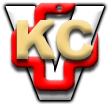 